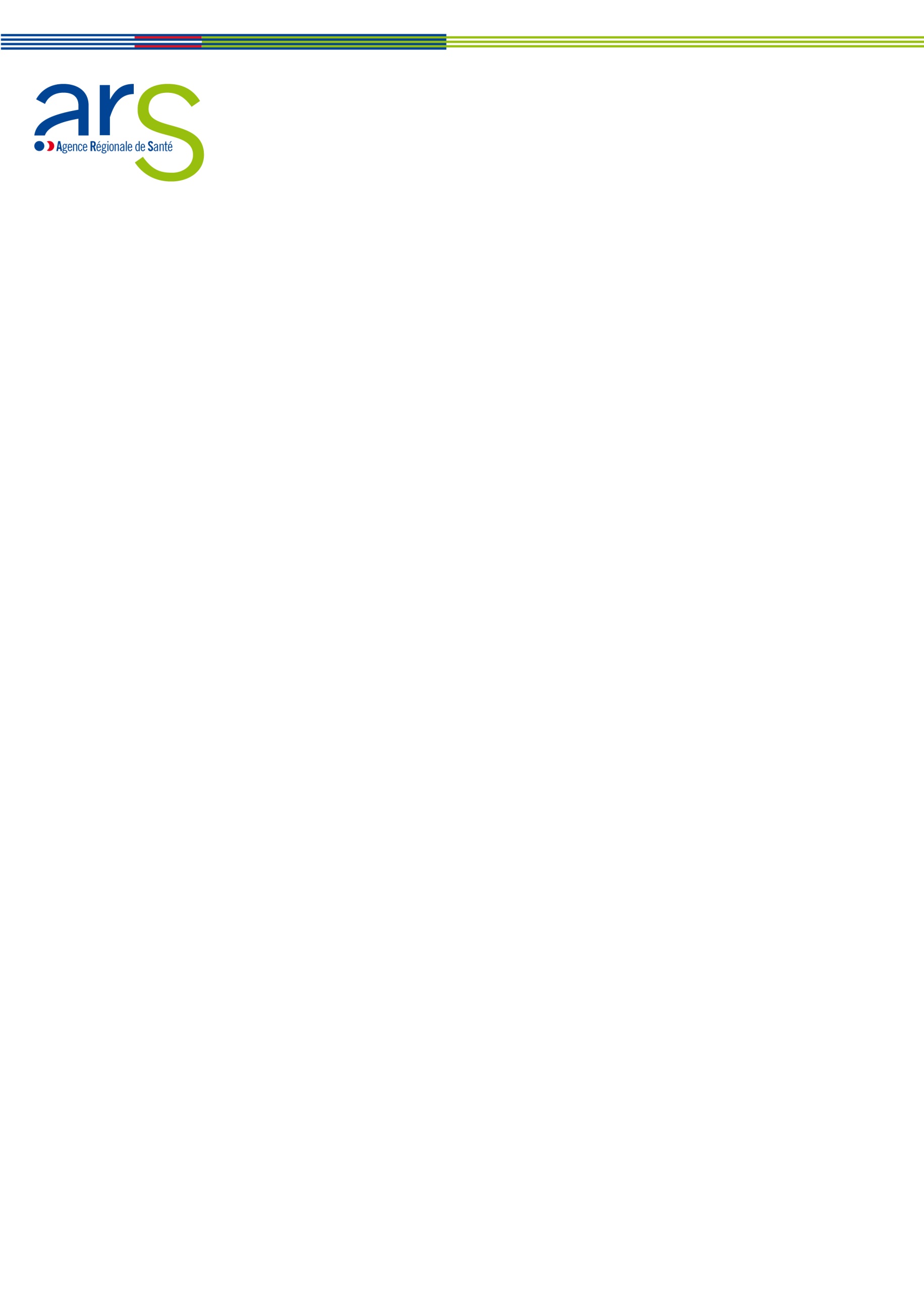 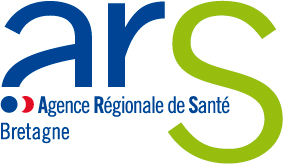 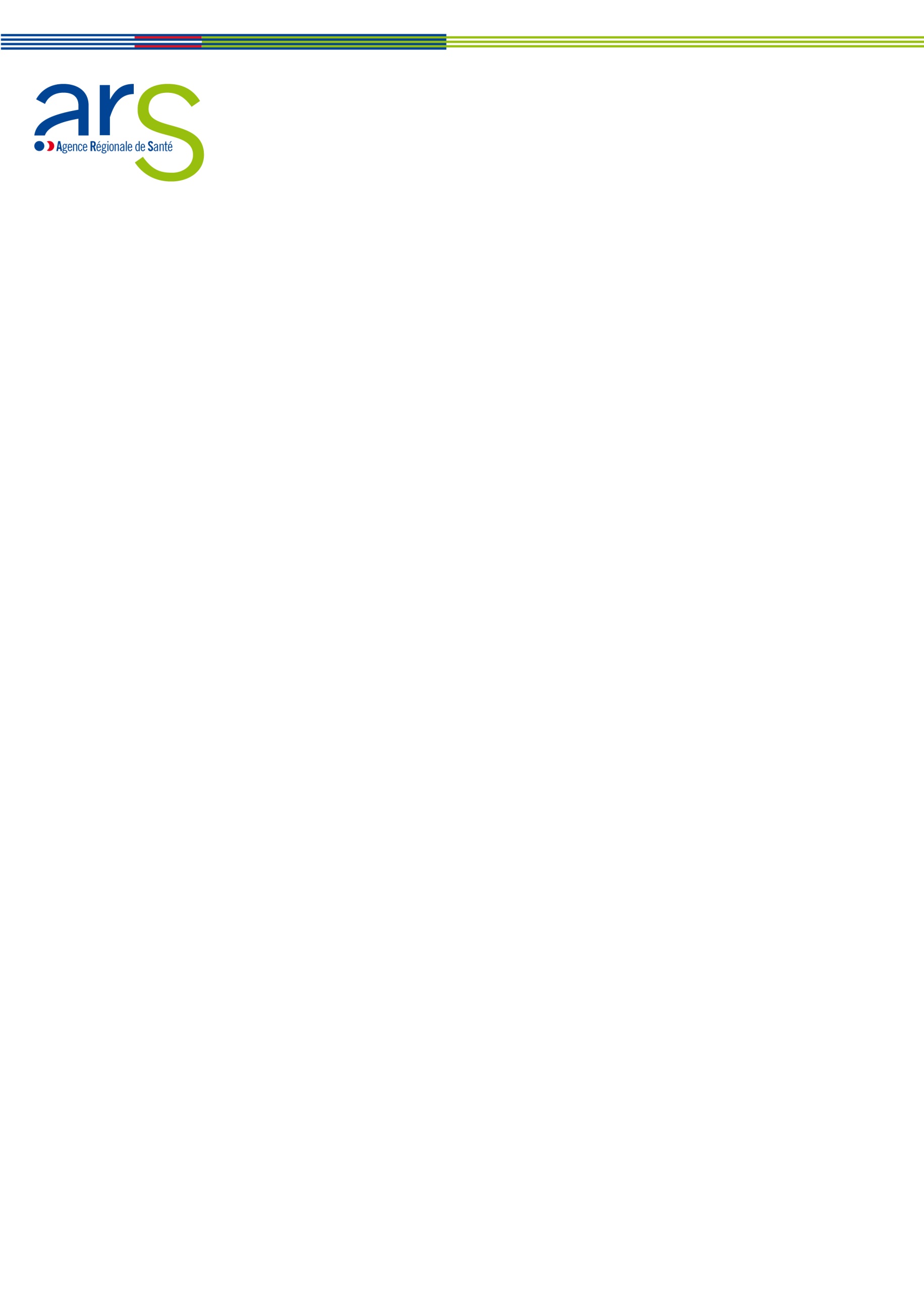 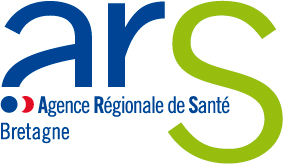 Dossier de candidatures (PASA)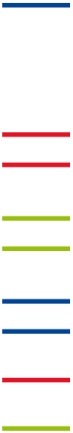 (A répéter autant de fois qu’il y a d’établissements en cas de projet collectif)Capacité sollicitée pour le PASA	: 	12 places		 14 placesOPPORTUNITE DU PROJETObjectifs et opportunité du projetPrésenter votre demande, votre projet d’établissement et démontrer l’opportunité du projet à travers une analyse des besoins auxquels le projet PASA a vocation à répondre (caractéristiques de la population MND accueillies au sein de l’EHPAD, estimation du nombre de personnes éligibles à entrer dans le PASA…)PROJET DU PASAAdmissionPréciser les critères d’admissionDétailler la procédure d’admissionSortiePréciser les critères de sortieDétailler la procédure de réorientationEst-ce qu’il est prévu d’inscrire les critères d’admission et de sortie dans le livret d’accueil, le contrat de séjour et le règlement de fonctionnement ?	 OUI  NONDispositions prévues pour garantir le respect des droits des usagers et l’intégration de la famillePréciser les modalités de recherche du consentement de la personnePrésenter les modalités de participation de la famille et de l’entourageEst-ce qu’un conseil de la vie sociale est en place dans l’établissement ?  OUI  NONPréciser les objectifs, la fréquence des réunions, les membres, la rédaction et la diffusion de compte-rendu…Indiquer les moyens prévus pour le signalement et la gestion des situations et événements complexes. Le projet spécifique du PASALes modalités de fonctionnementPréciser les jours et horaires d’ouverture du PASAIndiquer les modalités d’organisation des transferts entre les unités d’hébergement et le PASAIndiquer les modalités d’organisation du déjeuner et des collationsDécrire une journée type d’un résident dans le PASALes activités d’animation à effet thérapeutique Merci de joindre un planning prévisionnel des activités proposéesPréciser : - les modalités d’organisation de cet accompagnement (rythme, méthode de constitution des groupes, encadrement…), - les modalités de suivi et d’évaluation de cet accompagnement. Les modalités d’accompagnement et de soins appropriésDécrire la procédure permettant de repérer les troubles du comportement, de les signaler et de décrire les méthodes de résolutionUn accompagnement personnalisé de vie et de soin Décrire les modalités d’individualisation de la prise en charge des résidents : admission, constitution du dossier du résident, évaluation/réévaluation des besoins, contenu du projet de vie individuel/suivi, accompagnement spécifique la nuit…Préciser la fréquence de réévaluation des troubles du comportement par le médecin coordonnateur Personnel spécifiquement dédié au PASAL’organigramme prévisionnelPersonnel de l’établissementPersonnel pour le PASA La formation du personnelMerci de joindre le plan de formationDécrire les modalités de formation : - des AS/AMP, - des autres personnels susceptibles d’intervenir dans le PASA, - de l’ensemble du personnel de l’EHPAD à l’accompagnement des personnes atteintes de MNDL’organisation de la continuité des soinsDécrire les modalités d’organisation de la continuité des soins entre le PASA et les unités d’hébergement : outils, temps d’échanges…Le soutien du personnelPréciser les dispositifs prévus pour accompagner le personnel dans son travail : appui d’un psychologue, réunion d’équipe, évaluation des pratiques, supervision d’équipePartenariatsPréciser les modalités de travail avec les médecins traitants : LOCAUX Merci de fournir les plans des locaux avec indication de leur fonction, de leur surface, de leur équipement et du mobilierEst-ce que le PASA répond à la réglementation ERP type J (arrêtés du  et du  du règlement de sécurité incendie) ?  OUI  NONEst-ce que le PASA répond à la réglementation relative à l’accessibilité des ERP (arrêtés du er août  et du  du code de la construction et de l’habitation) ?  OUI  NONPARTIE FINANCIEREMerci de joindre obligatoirement au dossier de candidature :le budget prévisionnel complémentaire en année pleine (remplir le tableau Excel joint au dossier), le plan de financement de l’opération,le calendrier de programmation des travaux éventuels en précisant la date de début et de fin des travaux et la date prévisionnelle d’ouverture de l’unité, les incidences sur le budget d’exploitation de l’établissement du plan de financement,en cas d’extension de l’établissement :le programme d’investissement précisant la nature des opérations, leurs coûts, leurs modes de financement et leurs dates de réalisation ;le bilan comptable de cet établissement.Nom de l’établissementAdresseTéléphoneCourriel (Mail générique)N° FINESS du site géographiqueNom de l’organisme gestionnaireDernier GMP (nombre et date de validation)Dernier PMP (nombre et date de validation)Capacités autorisées (Nombre)Places d’hébergement permanentCapacités autorisées (Nombre)Dont places « Alzheimer »Capacités autorisées (Nombre)Places d’accueil de jourCapacités autorisées (Nombre)Places d’hébergement temporaireCapacités installées (Nombre)Places d’hébergement permanentCapacités installées (Nombre)Dont places « Alzheimer »Capacités installées (Nombre)Places d’accueil de jourCapacités installées (Nombre)Places d’hébergement temporairePersonne référente à contacter (NOM / fonction)TéléphoneCourrielObjectifsActivités proposées(préciser le caractère individuel ou collectif)Maintenir ou réhabiliter les capacités fonctionnelles restantesMaintenir ou réhabiliter les fonctions cognitives restantesMobiliser les fonctions sensoriellesMaintenir le lien socialAutres (précisez) :Techniques de soinsProtocole établiProtocole établiTechniques de soinsouinonLa prise en charge des troubles du comportement lors de la toilette, de la prise des repas…La participation de l’ensemble des personnels à l’évaluation de la maladie (l’évolution de la maladie et de l’apparition de nouveaux symptômes, le suivi, la réaction face aux soins et activités…) Les stratégies alternatives à la contention et les règles à suivre si la contention s’avère indispensableLa bonne utilisation des thérapeutiques sédativesLa transmission des informations entre les différentes équipesAutres :ETPEffectifs Validés (V) CTPEffectifs Réels (R)Ecart V/RPsychomotricienErgothérapeuteAS/AMPASGPsychologueMédecin coordonnateurInfirmier coordonnateurIDE TOTALETPEffectifs dédiés uniquement au PASAEffectifs mutualisés sur l’établissementEffectifstotauxModalités de recrutement(création / redéploiement)PsychomotricienErgothérapeuteAS/AMP ASGPsychologueAutre (préciser) : TOTALPartenairesIdentificationConvention signéeConvention signéeA développerCommentaires(objectifs, difficultés…)PartenairesIdentificationouinonA développerCommentaires(objectifs, difficultés…)Equipe de secteur ou de liaison psychiatriqueStructures gériatriques Services de neurologie SSR et MPRConsultation mémoire hospitalière ou neurologues libérauxServices de neurologieAutres structures sanitairesMédecine de villeStructures de coordination gérontologiqueStructures pour personnes âgéesStructures du handicapAssociations spécialisées MNDAutres :